Прямая призма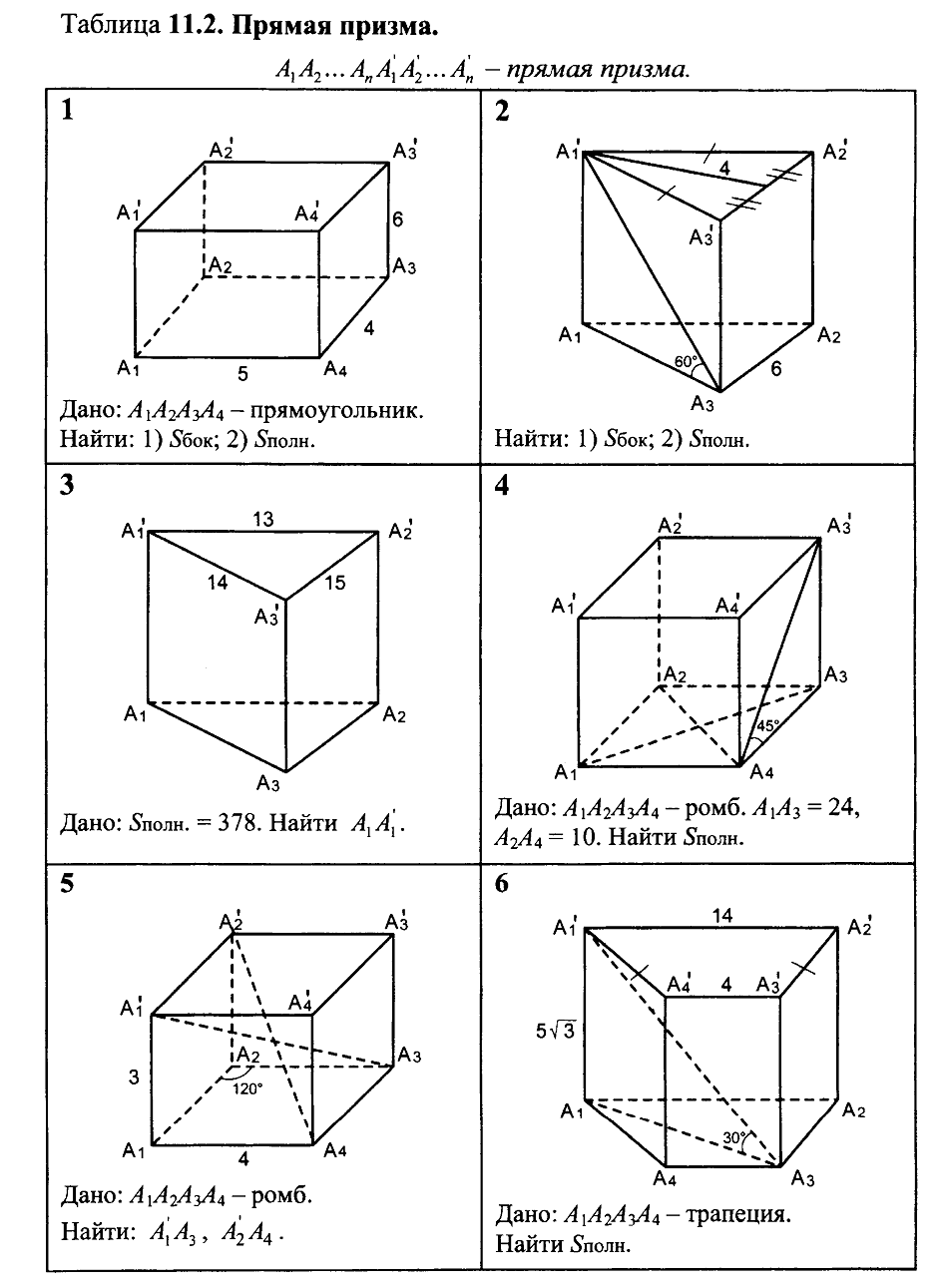 